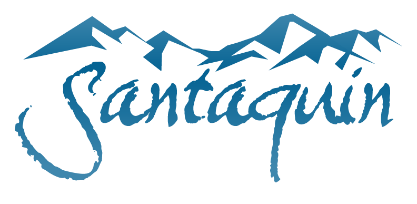 PUBLIC NOTICE Code AmendmentNotice is hereby given that the Santaquin City Planning Commission will hold a Public Hearing on Tuesday, January 9, 2024, at approximately 7:00 p.m. in the Santaquin City Council Chambers located at 110 S. Center Street, Santaquin, to consider amending Santaquin City Code 10.52 Landscaping Standards related to Outdoor Landscaping Water Efficiency Standards for all new construction. This public meeting will be shown live on the Santaquin City YouTube Channel, which can be found at https://www.youtube.com/channel/UCTzZT_yW2H2Hd-58M2_ddSw. The public is invited to participate in person.If you have questions or concerns about the proposed ordinance amendment, please contact the Community Development Department at (801)754-1011.The undersigned duly appointed City Recorder for the municipality of Santaquin City hereby certifies that a copy of the foregoing Public Notice was posted on www.santaquin.org, Santaquin City social media sites, posted in three physical locations within the city, and posted on the State of Utah’s Public Notice website. 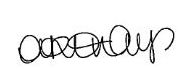 							City Recorder, Amalie R. Ottley